Схема построения колонны праздничного шествия, посвященного Празднику Весны и Труда 1 мая 2018 года(по улице Молодогвардейской от улицы Красноармейской) 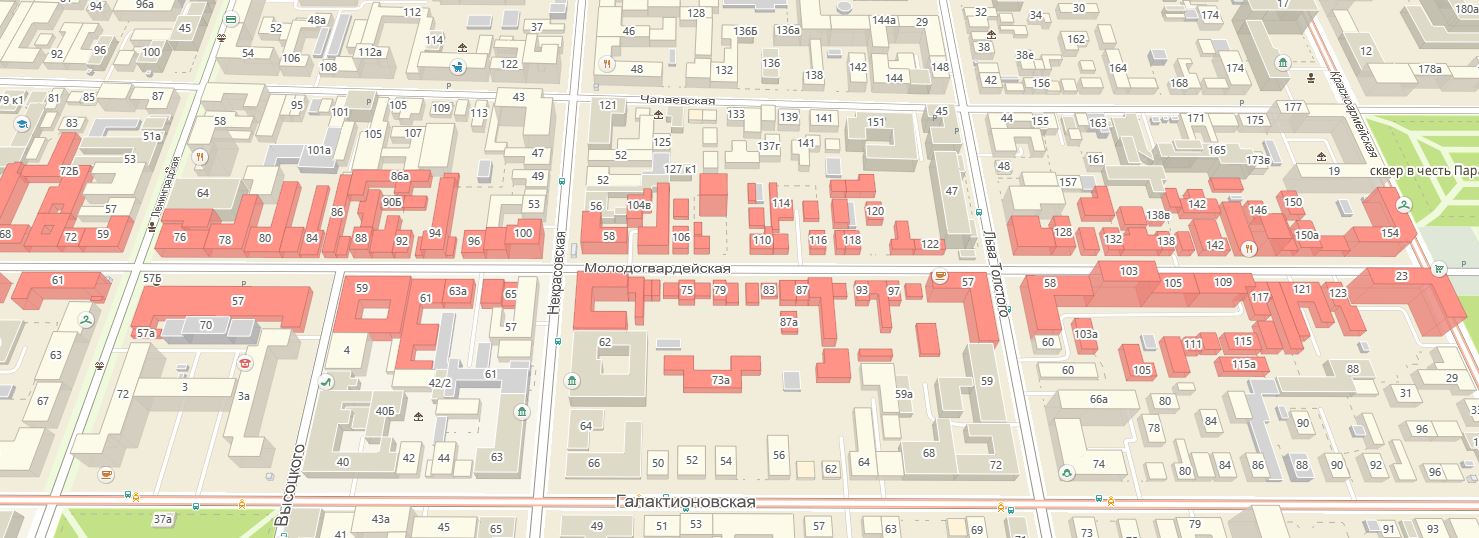 Приложение № 1к ПостановлениюСовета ФПСО№  IX-2от 19.04.2018 г.от дома по ул.Молодогвардейскойот дома по ул.Молодогвардейскойдо дома по ул.Молодогвардейскойдо дома по ул.МолодогвардейскойПроход через КПП в место построенияПроход через КПП в место построенияЖелезнодорожный район152152142142КПП №3 и №5КПП №3 и №5Кировский район142142103-105103-105КПП №4 и №6КПП №4 и №6Красноглинский район103-105103-105ул.Л.Толстого 58/101ул.Л.Толстого 58/101КПП №5КПП №5Куйбышевский районул.Л.Толстого 57 (кафе «Конфитюр»ул.Л.Толстого 57 (кафе «Конфитюр»97 97 КПП №6КПП №6Ленинский район9797112112КПП №5 и №6КПП №5 и №6Октябрьский район1121127171КПП №8 и №9КПП №8 и №9Промышленный район717167 67 КПП №7 и №9КПП №7 и №9Самарский районул.Некрасовская 57ул.Некрасовская 576161КПП №8 и №9КПП №8 и №9Советский район61618282КПП №7 и №9КПП №7 и №9Иные участники82827676КПП №10КПП №10